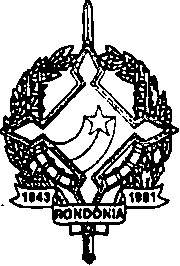                      GOVERNO DO ESTADO DE RONDÔNIA GOVERNADORIA                   DECRETO Nº 2848 DE 28 DE JANEIRO DE 1.986.ABRE CRÉDITO SUPLEMENTAR NO ORÇAMENTO VIGENTE. 	  O GOVERNADOR DO ESTADO DE RONDONIA, no uso de suas atribuições legais e com fundamento no ítem I, Artigo 4º da Lei nº 77 de 13 de dezembro de 1985,                                D E C R E T A:                                Art. 1º - Fica aberto um Crédito Suplementar no valor de Cr$ 10.000.000 (DEZ MILHÕES DE CRUZEIROS) a seguinte Unidade Orçamentária: Secretaria de Estado do Trabalho e Promoção Social, observando as Classificações Institucionais, Econômicas e Funcional-Programática a seguir: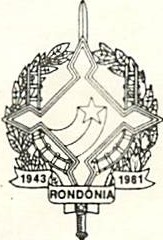 GOVERNO DO ESTADO DE RONDÔNIA GOVERNADORIAArt. 2º - O valor do presente Crédito será coberto com recursos que trata o inciso III do § 1º, Artigo 43 da Lei nº 4.320 de 17 de março de 1964.Art. 3º - Ficam alteradas as Programações das Quotas Trimestrais no Orçamento Vigente das Unidades Orçamentárias, estabelecida pelo Decreto nº 2821 de 13 de dezembro de 1985, conforme discriminação:      SECRETARIA DE ESTADO DO PLANEJAMENTO E COORDENAÇÃO GERALI TRIMESTE                        21.757.534.000II TRIMESTRE                      18.550.139.000III TRIMESTRE                     33.924.187.000IV TRIMESTRE                      29.900.160.000TOTAL                            104.132.020.000  SECRETARIA DE ESTADO DO TRABALHO E PROMOÇÃO SOCIALI TRIMESTE                         9.100.200.000II TRIMESTRE                      11.788.200.000III TRIMESTRE                     10.619.400.000IV TRIMESTRE                       2.560.200.000TOTAL                             34.005.000.000         SECRETARIA DE ESTADO DE OBRAS E SERVIÇOS PÚBLICOSI TRIMESTE                        11.410.381.000II TRIMESTRE                      13.457.035.000III TRIMESTRE                     18.306.806.000IV TRIMESTRE                       9.108.778.000TOTAL                             52.283.000.000	GOVERNO DO ESTADO DE RONDÔNIA                    GOVERNADORIA         SECRETARIA DE ESTADO DA SEGURANÇA PÚBLICA I TRIMESTE                        21.056.401.000II TRIMESTRE                      22.812.250.000III TRIMESTRE                     19.166.814.000IV TRIMESTRE                      11.243.635.000TOTAL                             74.279.100.000         ENCARGOS GERAIS DO ESTADOI TRIMESTE                        49.443.373.000II TRIMESTRE                      46.037.219.000III TRIMESTRE                     57.164.352.000IV TRIMESTRE                      58.105.056.000TOTAL                            210.750.000.000Art. 4º - Este Decreto entrará em vigor na data de sua publicação.ÂNGELO ANGELINGOVERNADORKAZINORI MAEBARASECRETÁRIO DE ESTADO DO PLANEJAMENTO E COORDENAÇÃO GERALEM EXERCÍCIOSUPLEMENTASUPLEMENTA18.00 – SECRETARIA DE ESTADO DO TRABALHO E PROMOÇÃO SOCIAL10.000.00018.01 – SECRETARIA DE ESTADO DO TRABALHO E PROMOÇÃO SOCIAL10.000.0003120.00 – MATERIAL DE CONSUMO5.000.0003132.00 – OUTROS SERVIÇOS E ENCARGOS5.000.000TOTAL10.000.000PROJETO/ATIVIDADECORRENTETOTAL18.01.15.07.021.2.024 – Atividades da Secretaria de Estado do Trabalho e Promoção Social 10.000.00010.000.000TOTAL10.000.000REDUÇÃO:REDUÇÃO:13.00 – SECRETARIA DE ESTADO DO PLANEJAMENTO E CORRDENAÇÃO GERAL10.000.00013.01 - SECRETARIA DE ESTADO DO PLANEJAMENTO E CORRDENAÇÃO GERAL10.000.0003120.00 – MATERIAL DE CONSUMO5.000.0003132.00 – OUTROS SERVIÇOS E ENCARGOS5.000.000TOTAL10.000.000PROJETO/ATIVIDADECORRENTETOTAL13.01.03.09.020.2.007 – Supervisão e Coordenação do Planejamento Governamental 10.000.00010.000.000TOTAL10.000.000